MershedMershed.56682@2freemail.com 	   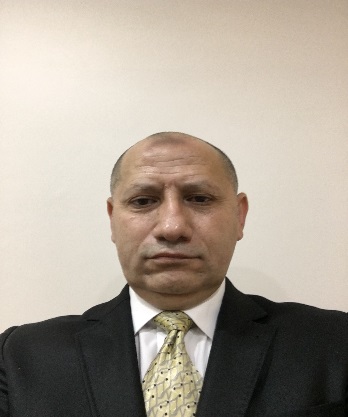 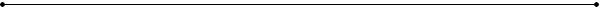 Objective:  Seeking a Senior Managerial position in the Automotive Industry in Spare Parts Operations/Aftersales. With my rich & in-depth experience in Aftersales operations management, suppliers' management, employees training & motivation, cost control & maximize revenue, strategic planning and business development. I can be your right selection. Career Path Career experience: 27 years as Senior Spare Parts professional with large business companies:- Abdul Latif Jameel Co. (ALJ), Toyota, Lexus & Daihatsu in Saudi Arabia and Middle East. (19.5 years). General Manager, Spare Parts. Mohamed Yousuf Naghi & Brothers Group (MYNM), BMW, MINI & Rolls Royce (3.5 years), then (JLR) Jaguar & Land Rover in Saudi Arabia (1 year). National Parts Manager.Nasser Bin Khaled Co. (NBK), Mercedes Benz in Qatar (6 months). National Parts Manager. Alissa Auto, Nissan in Saudi Arabia (1 year). Parts Director.Hafil Transportation Co. (MYNM), (April 2016 to present). Supply Chain Manager.Key AchievementsApril 2016 – PresentHafil Transportation Co. (MYNM)Supply Chain Manager with one of the largest professionally managed business group consists of Hafil Transportation Co., and other Automobile Business activities based in Saudi Arabia. Reporting to Vice President.Improving parts availability by putting the right ordering formulas in place, taking into consideration seasonality parts movement to have a better business and customer satisfaction. Increasing number of suppliers in international and local markets. Negotiating their prices and availability which results in company cost reduction.Implementing warehouse storage techniques to increase productivity and create extra space.Analyzing parts consumption in order to avoid over and dead stock.Working very close with service team to build a strong plan for making Hafil successful. Training employees in their different areas.March 2015 – April 2016Alissa Auto - NissanParts Director with one of the largest professionally managed Automobiles business (Nissan) based in Saudi Arabia. Reporting to Managing Director.Analyzed parts availability and market needs to bring a greater success by having the right parts in the right time with the right price.Improved GP% by exercising changes in Markup. I was able to bring it from 12% to 24%.Increased sales from their achievement of 70 Million SAR in 2014 to 120 Million SAR in 2015.Increased CPD capacity by 60% in space by using warehouse techniques to accommodate more parts and smooth operation.Worked very close with CRM department to close cases raised by customers to improve their satisfaction.Trained employees on sales, customer satisfaction, inventory, logistics and warehouse management.Reduced over stock by fixing right stocking parameters applying the concept of JIT as much as possible.September 2014 – February 2015Nasser Bin Khaled Co. (NBK) – Mercedes BenzNational Parts Manager with one of the largest professionally managed business group consists of Automobiles (MB, Audi, Mitsubishi), and other activities based in Qatar, Reporting to Aftersales Director. Increased revenue by 40% against set budget. Increased GP from 20% to 40% by fixing right Markup.Improved parts availability by reviewing all parts catalogues for existing models.Reduced parts purchases due to having a very huge over stock by setting right ordering parameters.Sold some parts dead stock and all dead lifestyle item by introducing some marketing activities.Implemented warehouse techniques to have a faster picking time and create more space. March 2010 – August 2014Mohamed Yousuf Naghi & Brothers Group – BMW Group then JLRNational Parts Manager with one of the largest professionally managed business group consists of Automobiles (BMW, MINI, Rolls Royce, Jaguar & Land Rover and Hyundai), and other activities based in Saudi Arabia, Reporting to Aftersales Director. Increased parts revenue by 31% from 133 Million SAR in 2009 to SAR 177 Million SAR in 2012.Increased parts purchases from BMW AG by 71% from Euro 9.2 million in 2009 to Euro 15.7 in 2012. And increased accessories purchases by 132% from Euro 1.0 million in 2009 to Euro 2.4 million in 2012. Which reflected positively to customer satisfaction.Created the Parts Distribution Center (PDC) to ensure better availability and distribution of parts in branches properly.Reduced dead stock from 36% to 9% by implementing targeted campaigns, promotions and implementation of JIT concept.Increased number of line items (available part numbers) from 14,211 lines in 2009 to 36,973 lines in 2012.Improved availability of category A parts from 78% in 2009 to 96% in 2012, and category B from 70% to 92%.Improved parts stock turn from 1.6 in 2009 to 3.6 in 2012. Improved warehouse space through implementation of warehouse techniques.Implemented the same success in JLR Jaguar & Land Rover by following the same as in BMW.July 1990 – January 2010Abdul Latif Jameel Co. – Toyota, Lexus and DaihatsuGeneral Manager of Spare Parts (Jan. 2009 – Jan. 2010) with Abdul Latif Jameel Company, (One of the largest professionally managed business group consists of Automobiles (Toyota, Lexus & Daihatsu), and other activities based in Saudi Arabia, Middle East and some other part of the world. Reporting to Parts Director. Area Parts Manager for Eastern Region (Jul. 2005 – Dec. 2008)Parts Manager in different branches (Sep. 2015 – Jun. 2005)Field Representative in Marketing & Sales Department in the CPD (Jul. 1990 – Aug. 1995)Always achieved all related KPIs and be the benchmark for the parts department.Achieved total target of branches in 2009, requested target was SAR 950 million and we achieved SAR 1.1 billion.Suggested to have SAR 1.3 billion target for 2010 and was approved by top management.Achieved over target of Eastern province by SAR 35 million in 2008. Target was SAR 150 million and we achieved SAR 185 million.  Improved customer satisfaction index by educating front line staff how to deal with our valued customers in a very professional way.Improved the GP% through strategic discount reduction and sales mix.Succeeded in many Kaizen marathons and TSM.    Professional EducationM.B.A – Leadership  	University of Nebraska, Lincoln, USA June 2006 – December 2007B.Sc. – Management 	Far Eastern University, Manila, Philippines   November 1984 – March 1989	     			Personal InformationDate & Place of Birth:	                	 January 10, 1967 - Jordan Marital Status:				 Married, 2 children Languages Known:    			 English, Arabic and Tagalog (Filipino)